English Subject Leader Plan 2022-23English SUBJECT LEADER PLAN 2022-23English SUBJECT LEADER PLAN 2022-23English SUBJECT LEADER PLAN 2022-23English SUBJECT LEADER PLAN 2022-23English SUBJECT LEADER PLAN 2022-23English SUBJECT LEADER PLAN 2022-23English SUBJECT LEADER PLAN 2022-23English SUBJECT LEADER PLAN 2022-23English SUBJECT LEADER PLAN 2022-23English SUBJECT LEADER PLAN 2022-23English SUBJECT LEADER PLAN 2022-23English SUBJECT LEADER PLAN 2022-23English SUBJECT LEADER PLAN 2022-23English SUBJECT LEADER PLAN 2022-23English SUBJECT LEADER PLAN 2022-23English SUBJECT LEADER PLAN 2022-23English SUBJECT LEADER PLAN 2022-23English SUBJECT LEADER PLAN 2022-23English SUBJECT LEADER PLAN 2022-23Key Priority 1 Key Priority 1 Key Priority 1 To increase attainment by the end of KS1 in Writing to at least National at ARE.To increase attainment by the end of KS1 in Writing to at least National at ARE.To increase attainment by the end of KS1 in Writing to at least National at ARE.To increase attainment by the end of KS1 in Writing to at least National at ARE.To increase attainment by the end of KS1 in Writing to at least National at ARE.To increase attainment by the end of KS1 in Writing to at least National at ARE.To increase attainment by the end of KS1 in Writing to at least National at ARE.To increase attainment by the end of KS1 in Writing to at least National at ARE.To increase attainment by the end of KS1 in Writing to at least National at ARE.To increase attainment by the end of KS1 in Writing to at least National at ARE.To increase attainment by the end of KS1 in Writing to at least National at ARE.To increase attainment by the end of KS1 in Writing to at least National at ARE.To increase attainment by the end of KS1 in Writing to at least National at ARE.To increase attainment by the end of KS1 in Writing to at least National at ARE.To increase attainment by the end of KS1 in Writing to at least National at ARE.To increase attainment by the end of KS1 in Writing to at least National at ARE.Lead person accountable for the plan: FELead person accountable for the plan: FELead person accountable for the plan: FELead person accountable for the plan: FELead person accountable for the plan: FESuccess Criteria & MilestonesSuccess Criteria & MilestonesSuccess Criteria & MilestonesSuccess Criteria & MilestonesSuccess Criteria & MilestonesSuccess Criteria & MilestonesSuccess Criteria & MilestonesSuccess Criteria & MilestonesSuccess Criteria & MilestonesSuccess Criteria & MilestonesSuccess Criteria & MilestonesSuccess Criteria & MilestonesSuccess Criteria & MilestonesSuccess Criteria & MilestonesSuccess Criteria & MilestonesSuccess Criteria & MilestonesSuccess Criteria & MilestonesSuccess Criteria & MilestonesSuccess Criteria & MilestonesSuccess Criteria: End of year impact -Percentaged, timeframed –(if different to end of year)Success Criteria: End of year impact -Percentaged, timeframed –(if different to end of year)Success Criteria: End of year impact -Percentaged, timeframed –(if different to end of year)Success Criteria: End of year impact -Percentaged, timeframed –(if different to end of year)Success Criteria: End of year impact -Percentaged, timeframed –(if different to end of year)Success Criteria: End of year impact -Percentaged, timeframed –(if different to end of year)AutumnTargetAutumn ActualAutumn RAG or grade 1,2,3SpringTargetSpringTargetSpring ActualSpring RAG or grade 1,2,3Spring RAG or grade 1,2,3SummerTargetSummerTargetSummerActualSummerActualSummer RAG or grade1,2,31All teachers have good subject knowledge and they use this to present subject matter clearly, promoting opportunities for discussion and check pupils’ understanding routinely and systematically in all lessons through high quality questioning and feedback.All teachers have good subject knowledge and they use this to present subject matter clearly, promoting opportunities for discussion and check pupils’ understanding routinely and systematically in all lessons through high quality questioning and feedback.All teachers have good subject knowledge and they use this to present subject matter clearly, promoting opportunities for discussion and check pupils’ understanding routinely and systematically in all lessons through high quality questioning and feedback.All teachers have good subject knowledge and they use this to present subject matter clearly, promoting opportunities for discussion and check pupils’ understanding routinely and systematically in all lessons through high quality questioning and feedback.All teachers have good subject knowledge and they use this to present subject matter clearly, promoting opportunities for discussion and check pupils’ understanding routinely and systematically in all lessons through high quality questioning and feedback.%%%%%2Quality of teaching is judged to be good or better in all classes especially for DAP and SENDQuality of teaching is judged to be good or better in all classes especially for DAP and SENDQuality of teaching is judged to be good or better in all classes especially for DAP and SENDQuality of teaching is judged to be good or better in all classes especially for DAP and SENDQuality of teaching is judged to be good or better in all classes especially for DAP and SEND%%%%%3The quality of work in all pupils’ workbooks demonstrates good progress.The quality of work in all pupils’ workbooks demonstrates good progress.The quality of work in all pupils’ workbooks demonstrates good progress.The quality of work in all pupils’ workbooks demonstrates good progress.The quality of work in all pupils’ workbooks demonstrates good progress.%%%%%4All staff are able to assess accurately both formatively and summatively and use this information to inform their teaching.All staff are able to assess accurately both formatively and summatively and use this information to inform their teaching.All staff are able to assess accurately both formatively and summatively and use this information to inform their teaching.All staff are able to assess accurately both formatively and summatively and use this information to inform their teaching.All staff are able to assess accurately both formatively and summatively and use this information to inform their teaching.%%%%%5A very large majority of all pupils (80-96%) make good or better progress in writing by July 2022.A very large majority of all pupils (80-96%) make good or better progress in writing by July 2022.A very large majority of all pupils (80-96%) make good or better progress in writing by July 2022.A very large majority of all pupils (80-96%) make good or better progress in writing by July 2022.A very large majority of all pupils (80-96%) make good or better progress in writing by July 2022.%%%%%Monitoring (explicitly against success criteria/ milestones- see annual monitoring plan for specific detail)Monitoring (explicitly against success criteria/ milestones- see annual monitoring plan for specific detail)Monitoring (explicitly against success criteria/ milestones- see annual monitoring plan for specific detail)Monitoring (explicitly against success criteria/ milestones- see annual monitoring plan for specific detail)Monitoring (explicitly against success criteria/ milestones- see annual monitoring plan for specific detail)Monitoring (explicitly against success criteria/ milestones- see annual monitoring plan for specific detail)Monitoring (explicitly against success criteria/ milestones- see annual monitoring plan for specific detail)Monitoring (explicitly against success criteria/ milestones- see annual monitoring plan for specific detail)Monitoring (explicitly against success criteria/ milestones- see annual monitoring plan for specific detail)Monitoring (explicitly against success criteria/ milestones- see annual monitoring plan for specific detail)Monitoring (explicitly against success criteria/ milestones- see annual monitoring plan for specific detail)Monitoring (explicitly against success criteria/ milestones- see annual monitoring plan for specific detail)Monitoring (explicitly against success criteria/ milestones- see annual monitoring plan for specific detail)Monitoring (explicitly against success criteria/ milestones- see annual monitoring plan for specific detail)Monitoring (explicitly against success criteria/ milestones- see annual monitoring plan for specific detail)Monitoring (explicitly against success criteria/ milestones- see annual monitoring plan for specific detail)Monitoring (explicitly against success criteria/ milestones- see annual monitoring plan for specific detail)Monitoring (explicitly against success criteria/ milestones- see annual monitoring plan for specific detail)Monitoring (explicitly against success criteria/ milestones- see annual monitoring plan for specific detail)WhoStaff member/s responsibleWhoStaff member/s responsibleWhatWhat monitoring activities will be taking place?WhatWhat monitoring activities will be taking place?WhatWhat monitoring activities will be taking place?WhatWhat monitoring activities will be taking place?WhatWhat monitoring activities will be taking place?WhatWhat monitoring activities will be taking place?When -How regularly will you conduct  monitoring activities?When -How regularly will you conduct  monitoring activities?When -How regularly will you conduct  monitoring activities?Where-Where will you review/report the outcomes of the monitoring activities?Where-Where will you review/report the outcomes of the monitoring activities?Where-Where will you review/report the outcomes of the monitoring activities?Where-Where will you review/report the outcomes of the monitoring activities?External Validation-How will you gain external validation of your work (eg School Improvement Partner, Governors etc)External Validation-How will you gain external validation of your work (eg School Improvement Partner, Governors etc)External Validation-How will you gain external validation of your work (eg School Improvement Partner, Governors etc)External Validation-How will you gain external validation of your work (eg School Improvement Partner, Governors etc)FEFELesson observations Lesson observations Lesson observations Lesson observations Lesson observations Lesson observations TermlyTermlyTermlyPartners monitoringPartners monitoringPartners monitoringPartners monitoringPartners / SIPPartners / SIPPartners / SIPPartners / SIPFEFEBook ScrutinyBook ScrutinyBook ScrutinyBook ScrutinyBook ScrutinyBook ScrutinyTermlyTermlyTermlyPartners monitoringPartners monitoringPartners monitoringPartners monitoringPartners / SIPPartners / SIPPartners / SIPPartners / SIPFEFEPupil VoicePupil VoicePupil VoicePupil VoicePupil VoicePupil VoiceTermlyTermlyTermlyPartners monitoringPartners monitoringPartners monitoringPartners monitoringPartners / SIPPartners / SIPPartners / SIPPartners / SIPFEFEPlanningPlanningPlanningPlanningPlanningPlanningTermlyTermlyTermlyPartners’ monitoringPartners’ monitoringPartners’ monitoringPartners’ monitoringPartner / SIPPartner / SIPPartner / SIPPartner / SIPActions (required to achieve Success Criteria)Actions (required to achieve Success Criteria)Actions (required to achieve Success Criteria)Actions (required to achieve Success Criteria)Actions (required to achieve Success Criteria)Actions (required to achieve Success Criteria)Actions (required to achieve Success Criteria)Actions (required to achieve Success Criteria)Lead person responsibleLead person responsibleTimescale- start/endTimescale- start/endTimescale- start/endTraining/ CPD needsTraining/ CPD needsTraining/ CPD needsTraining/ CPD needsResources/cost/timeResources/cost/timeEnsure teaching is at least good●	Introduce training for LSA during assembly in ●	Aspirational targets set for all children●	Pupil Progress meetings●	RWInc training for new staff●	Identify catch-up opportunities/ plan interventions accordingly●	Work Scrutiny of RWM each termVocabulary taught. (Pre-teach for new EAL) Teaching sequence trainingEAL group established – noun / verb / prepositionsImprove spelling through increase emphasis on alternative graphemes during RWInc. CEW taught in classEnsure teaching is at least good●	Introduce training for LSA during assembly in ●	Aspirational targets set for all children●	Pupil Progress meetings●	RWInc training for new staff●	Identify catch-up opportunities/ plan interventions accordingly●	Work Scrutiny of RWM each termVocabulary taught. (Pre-teach for new EAL) Teaching sequence trainingEAL group established – noun / verb / prepositionsImprove spelling through increase emphasis on alternative graphemes during RWInc. CEW taught in classEnsure teaching is at least good●	Introduce training for LSA during assembly in ●	Aspirational targets set for all children●	Pupil Progress meetings●	RWInc training for new staff●	Identify catch-up opportunities/ plan interventions accordingly●	Work Scrutiny of RWM each termVocabulary taught. (Pre-teach for new EAL) Teaching sequence trainingEAL group established – noun / verb / prepositionsImprove spelling through increase emphasis on alternative graphemes during RWInc. CEW taught in classEnsure teaching is at least good●	Introduce training for LSA during assembly in ●	Aspirational targets set for all children●	Pupil Progress meetings●	RWInc training for new staff●	Identify catch-up opportunities/ plan interventions accordingly●	Work Scrutiny of RWM each termVocabulary taught. (Pre-teach for new EAL) Teaching sequence trainingEAL group established – noun / verb / prepositionsImprove spelling through increase emphasis on alternative graphemes during RWInc. CEW taught in classEnsure teaching is at least good●	Introduce training for LSA during assembly in ●	Aspirational targets set for all children●	Pupil Progress meetings●	RWInc training for new staff●	Identify catch-up opportunities/ plan interventions accordingly●	Work Scrutiny of RWM each termVocabulary taught. (Pre-teach for new EAL) Teaching sequence trainingEAL group established – noun / verb / prepositionsImprove spelling through increase emphasis on alternative graphemes during RWInc. CEW taught in classEnsure teaching is at least good●	Introduce training for LSA during assembly in ●	Aspirational targets set for all children●	Pupil Progress meetings●	RWInc training for new staff●	Identify catch-up opportunities/ plan interventions accordingly●	Work Scrutiny of RWM each termVocabulary taught. (Pre-teach for new EAL) Teaching sequence trainingEAL group established – noun / verb / prepositionsImprove spelling through increase emphasis on alternative graphemes during RWInc. CEW taught in classEnsure teaching is at least good●	Introduce training for LSA during assembly in ●	Aspirational targets set for all children●	Pupil Progress meetings●	RWInc training for new staff●	Identify catch-up opportunities/ plan interventions accordingly●	Work Scrutiny of RWM each termVocabulary taught. (Pre-teach for new EAL) Teaching sequence trainingEAL group established – noun / verb / prepositionsImprove spelling through increase emphasis on alternative graphemes during RWInc. CEW taught in classEnsure teaching is at least good●	Introduce training for LSA during assembly in ●	Aspirational targets set for all children●	Pupil Progress meetings●	RWInc training for new staff●	Identify catch-up opportunities/ plan interventions accordingly●	Work Scrutiny of RWM each termVocabulary taught. (Pre-teach for new EAL) Teaching sequence trainingEAL group established – noun / verb / prepositionsImprove spelling through increase emphasis on alternative graphemes during RWInc. CEW taught in classRHFEAllFEAll FEZMAllRHFEAllFEAll FEZMAllAutumn 2Autumn 1Dec 2022Aut 2022TermlyTermlyTwice weeklyDailyAutumn 2Autumn 1Dec 2022Aut 2022TermlyTermlyTwice weeklyDailyAutumn 2Autumn 1Dec 2022Aut 2022TermlyTermlyTwice weeklyDailyAssembly release timePD meetingTrainingAssembly release timePD meetingTrainingAssembly release timePD meetingTrainingAssembly release timePD meetingTrainingAutumn Term Summary Evaluation of Impact (refer to Success Criteria & Milestones only)Autumn Term Summary Evaluation of Impact (refer to Success Criteria & Milestones only)Autumn Term Summary Evaluation of Impact (refer to Success Criteria & Milestones only)Autumn Term Summary Evaluation of Impact (refer to Success Criteria & Milestones only)Spring Term Summary Evaluation of Impact (refer to Success Criteria & Milestones only)Spring Term Summary Evaluation of Impact (refer to Success Criteria & Milestones only)Spring Term Summary Evaluation of Impact (refer to Success Criteria & Milestones only)Spring Term Summary Evaluation of Impact (refer to Success Criteria & Milestones only)Summer Term Summary Evaluation of Impact (refer to Success Criteria & Milestones only)Summer Term Summary Evaluation of Impact (refer to Success Criteria & Milestones only)Summer Term Summary Evaluation of Impact (refer to Success Criteria & Milestones only)Summer Term Summary Evaluation of Impact (refer to Success Criteria & Milestones only)English SUBJECT LEADER PLAN 2022-23English SUBJECT LEADER PLAN 2022-23English SUBJECT LEADER PLAN 2022-23English SUBJECT LEADER PLAN 2022-23English SUBJECT LEADER PLAN 2022-23English SUBJECT LEADER PLAN 2022-23English SUBJECT LEADER PLAN 2022-23English SUBJECT LEADER PLAN 2022-23English SUBJECT LEADER PLAN 2022-23English SUBJECT LEADER PLAN 2022-23English SUBJECT LEADER PLAN 2022-23English SUBJECT LEADER PLAN 2022-23English SUBJECT LEADER PLAN 2022-23English SUBJECT LEADER PLAN 2022-23English SUBJECT LEADER PLAN 2022-23English SUBJECT LEADER PLAN 2022-23English SUBJECT LEADER PLAN 2022-23English SUBJECT LEADER PLAN 2022-23English SUBJECT LEADER PLAN 2022-23Key Priority 1 Key Priority 1 Key Priority 1 To further develop pleasure for reading across the school.To further develop pleasure for reading across the school.To further develop pleasure for reading across the school.To further develop pleasure for reading across the school.To further develop pleasure for reading across the school.To further develop pleasure for reading across the school.To further develop pleasure for reading across the school.To further develop pleasure for reading across the school.To further develop pleasure for reading across the school.To further develop pleasure for reading across the school.To further develop pleasure for reading across the school.To further develop pleasure for reading across the school.To further develop pleasure for reading across the school.To further develop pleasure for reading across the school.To further develop pleasure for reading across the school.To further develop pleasure for reading across the school.Lead person accountable for the plan: FELead person accountable for the plan: FELead person accountable for the plan: FELead person accountable for the plan: FELead person accountable for the plan: FESuccess Criteria & MilestonesSuccess Criteria & MilestonesSuccess Criteria & MilestonesSuccess Criteria & MilestonesSuccess Criteria & MilestonesSuccess Criteria & MilestonesSuccess Criteria & MilestonesSuccess Criteria & MilestonesSuccess Criteria & MilestonesSuccess Criteria & MilestonesSuccess Criteria & MilestonesSuccess Criteria & MilestonesSuccess Criteria & MilestonesSuccess Criteria & MilestonesSuccess Criteria & MilestonesSuccess Criteria & MilestonesSuccess Criteria & MilestonesSuccess Criteria & MilestonesSuccess Criteria & MilestonesSuccess Criteria: End of year impact -Percentaged, timeframed –(if different to end of year)Success Criteria: End of year impact -Percentaged, timeframed –(if different to end of year)Success Criteria: End of year impact -Percentaged, timeframed –(if different to end of year)Success Criteria: End of year impact -Percentaged, timeframed –(if different to end of year)Success Criteria: End of year impact -Percentaged, timeframed –(if different to end of year)Success Criteria: End of year impact -Percentaged, timeframed –(if different to end of year)AutumnTargetAutumn ActualAutumn RAG or grade 1,2,3SpringTargetSpringTargetSpring ActualSpring RAG or grade 1,2,3Spring RAG or grade 1,2,3SummerTargetSummerTargetSummerActualSummerActualSummer RAG or grade1,2,31Pupil Voice shows that children are able to articulate views about books, stating know authors and books.Pupil Voice shows that children are able to articulate views about books, stating know authors and books.Pupil Voice shows that children are able to articulate views about books, stating know authors and books.Pupil Voice shows that children are able to articulate views about books, stating know authors and books.Pupil Voice shows that children are able to articulate views about books, stating know authors and books.%%%%%2Quality of teaching is judged to be good or better in all classes especially for DAP and SENDQuality of teaching is judged to be good or better in all classes especially for DAP and SENDQuality of teaching is judged to be good or better in all classes especially for DAP and SENDQuality of teaching is judged to be good or better in all classes especially for DAP and SENDQuality of teaching is judged to be good or better in all classes especially for DAP and SEND%%%%%3The quality of work in all pupils’ workbooks demonstrates good progress.The quality of work in all pupils’ workbooks demonstrates good progress.The quality of work in all pupils’ workbooks demonstrates good progress.The quality of work in all pupils’ workbooks demonstrates good progress.The quality of work in all pupils’ workbooks demonstrates good progress.%%%%%4All staff are able to assess accurately both formatively and summatively and use this information to inform their teaching.All staff are able to assess accurately both formatively and summatively and use this information to inform their teaching.All staff are able to assess accurately both formatively and summatively and use this information to inform their teaching.All staff are able to assess accurately both formatively and summatively and use this information to inform their teaching.All staff are able to assess accurately both formatively and summatively and use this information to inform their teaching.%%%%%5A very large majority of all pupils (80-96%) make good or better progress in reading by July 2022 amd move RWInc groups each half-termA very large majority of all pupils (80-96%) make good or better progress in reading by July 2022 amd move RWInc groups each half-termA very large majority of all pupils (80-96%) make good or better progress in reading by July 2022 amd move RWInc groups each half-termA very large majority of all pupils (80-96%) make good or better progress in reading by July 2022 amd move RWInc groups each half-termA very large majority of all pupils (80-96%) make good or better progress in reading by July 2022 amd move RWInc groups each half-term%%%%%6Key Driver texts revisedKey Driver texts revisedKey Driver texts revisedKey Driver texts revisedKey Driver texts revised%%%%%Monitoring (explicitly against success criteria/ milestones- see annual monitoring plan for specific detail)Monitoring (explicitly against success criteria/ milestones- see annual monitoring plan for specific detail)Monitoring (explicitly against success criteria/ milestones- see annual monitoring plan for specific detail)Monitoring (explicitly against success criteria/ milestones- see annual monitoring plan for specific detail)Monitoring (explicitly against success criteria/ milestones- see annual monitoring plan for specific detail)Monitoring (explicitly against success criteria/ milestones- see annual monitoring plan for specific detail)Monitoring (explicitly against success criteria/ milestones- see annual monitoring plan for specific detail)Monitoring (explicitly against success criteria/ milestones- see annual monitoring plan for specific detail)Monitoring (explicitly against success criteria/ milestones- see annual monitoring plan for specific detail)Monitoring (explicitly against success criteria/ milestones- see annual monitoring plan for specific detail)Monitoring (explicitly against success criteria/ milestones- see annual monitoring plan for specific detail)Monitoring (explicitly against success criteria/ milestones- see annual monitoring plan for specific detail)Monitoring (explicitly against success criteria/ milestones- see annual monitoring plan for specific detail)Monitoring (explicitly against success criteria/ milestones- see annual monitoring plan for specific detail)Monitoring (explicitly against success criteria/ milestones- see annual monitoring plan for specific detail)Monitoring (explicitly against success criteria/ milestones- see annual monitoring plan for specific detail)Monitoring (explicitly against success criteria/ milestones- see annual monitoring plan for specific detail)Monitoring (explicitly against success criteria/ milestones- see annual monitoring plan for specific detail)Monitoring (explicitly against success criteria/ milestones- see annual monitoring plan for specific detail)WhoStaff member/s responsibleWhoStaff member/s responsibleWhatWhat monitoring activities will be taking place?WhatWhat monitoring activities will be taking place?WhatWhat monitoring activities will be taking place?WhatWhat monitoring activities will be taking place?WhatWhat monitoring activities will be taking place?WhatWhat monitoring activities will be taking place?When -How regularly will you conduct  monitoring activities?When -How regularly will you conduct  monitoring activities?When -How regularly will you conduct  monitoring activities?Where-Where will you review/report the outcomes of the monitoring activities?Where-Where will you review/report the outcomes of the monitoring activities?Where-Where will you review/report the outcomes of the monitoring activities?Where-Where will you review/report the outcomes of the monitoring activities?External Validation-How will you gain external validation of your work (eg School Improvement Partner, Governors etc)External Validation-How will you gain external validation of your work (eg School Improvement Partner, Governors etc)External Validation-How will you gain external validation of your work (eg School Improvement Partner, Governors etc)External Validation-How will you gain external validation of your work (eg School Improvement Partner, Governors etc)FEFELesson observations Lesson observations Lesson observations Lesson observations Lesson observations Lesson observations TermlyTermlyTermlyPartners monitoringPartners monitoringPartners monitoringPartners monitoringPartners / SIPPartners / SIPPartners / SIPPartners / SIPFEFEBook ScrutinyBook ScrutinyBook ScrutinyBook ScrutinyBook ScrutinyBook ScrutinyTermlyTermlyTermlyPartners monitoringPartners monitoringPartners monitoringPartners monitoringPartners / SIPPartners / SIPPartners / SIPPartners / SIPFEFEPupil VoicePupil VoicePupil VoicePupil VoicePupil VoicePupil VoiceTermlyTermlyTermlyPartners monitoringPartners monitoringPartners monitoringPartners monitoringPartners / SIPPartners / SIPPartners / SIPPartners / SIPFEFEPlanningPlanningPlanningPlanningPlanningPlanningTermlyTermlyTermlyPartners’ monitoringPartners’ monitoringPartners’ monitoringPartners’ monitoringPartner / SIPPartner / SIPPartner / SIPPartner / SIPFE / CTFE / CTRWInc assessmentRWInc assessmentRWInc assessmentRWInc assessmentRWInc assessmentRWInc assessmentHalf-termlyHalf-termlyHalf-termlyPartners’’ monitoringPartners’’ monitoringPartners’’ monitoringPartners’’ monitoringPartner / SIPPartner / SIPPartner / SIPPartner / SIPActions (required to achieve Success Criteria)Actions (required to achieve Success Criteria)Actions (required to achieve Success Criteria)Actions (required to achieve Success Criteria)Actions (required to achieve Success Criteria)Actions (required to achieve Success Criteria)Actions (required to achieve Success Criteria)Actions (required to achieve Success Criteria)Lead person responsibleLead person responsibleTimescale- start/endTimescale- start/endTimescale- start/endTraining/ CPD needsTraining/ CPD needsTraining/ CPD needsTraining/ CPD needsResources/cost/timeResources/cost/timeRWInc training for new staffRWInc training for new staffRWInc training for new staffRWInc training for new staffRWInc training for new staffRWInc training for new staffRWInc training for new staffRWInc training for new staffFEFEAutumnAutumnAutumnTrainingTrainingTrainingTrainingObservations of all staffObservations of all staffObservations of all staffObservations of all staffObservations of all staffObservations of all staffObservations of all staffObservations of all staffFEFEAutumnAutumnAutumnIndividualised support plans set up if necessary with paired teaching observationsIndividualised support plans set up if necessary with paired teaching observationsIndividualised support plans set up if necessary with paired teaching observationsIndividualised support plans set up if necessary with paired teaching observationsIndividualised support plans set up if necessary with paired teaching observationsIndividualised support plans set up if necessary with paired teaching observationsIndividualised support plans set up if necessary with paired teaching observationsIndividualised support plans set up if necessary with paired teaching observationsFEFEOn-goingOn-goingOn-goingRe-commission library – train new volunteersRe-commission library – train new volunteersRe-commission library – train new volunteersRe-commission library – train new volunteersRe-commission library – train new volunteersRe-commission library – train new volunteersRe-commission library – train new volunteersRe-commission library – train new volunteersFEFEAutumnAutumnAutumnAll staff to include reading selection books in class at least twice a week.All staff to include reading selection books in class at least twice a week.All staff to include reading selection books in class at least twice a week.All staff to include reading selection books in class at least twice a week.All staff to include reading selection books in class at least twice a week.All staff to include reading selection books in class at least twice a week.All staff to include reading selection books in class at least twice a week.All staff to include reading selection books in class at least twice a week.All All WeeklyWeeklyWeeklySet up timetable of reading events for yearSet up timetable of reading events for yearSet up timetable of reading events for yearSet up timetable of reading events for yearSet up timetable of reading events for yearSet up timetable of reading events for yearSet up timetable of reading events for yearSet up timetable of reading events for yearFEFEOn-goingOn-goingOn-goingRevise key text drivers for each year groupRevise key text drivers for each year groupRevise key text drivers for each year groupRevise key text drivers for each year groupRevise key text drivers for each year groupRevise key text drivers for each year groupRevise key text drivers for each year groupRevise key text drivers for each year groupAllAllAutumnAutumnAutumnParental workshopsParental workshopsParental workshopsParental workshopsParental workshopsParental workshopsParental workshopsParental workshopsFEFEAutumnAutumnAutumnRegular newsletter support for readingRegular newsletter support for readingRegular newsletter support for readingRegular newsletter support for readingRegular newsletter support for readingRegular newsletter support for readingRegular newsletter support for readingRegular newsletter support for readingFEFEMonthlyMonthlyMonthlyReading events throughout year such as book swapsReading events throughout year such as book swapsReading events throughout year such as book swapsReading events throughout year such as book swapsReading events throughout year such as book swapsReading events throughout year such as book swapsReading events throughout year such as book swapsReading events throughout year such as book swapsFEFETermlyTermlyTermlyAutumn Term Summary Evaluation of Impact (refer to Success Criteria & Milestones only)Autumn Term Summary Evaluation of Impact (refer to Success Criteria & Milestones only)Autumn Term Summary Evaluation of Impact (refer to Success Criteria & Milestones only)Autumn Term Summary Evaluation of Impact (refer to Success Criteria & Milestones only)Spring Term Summary Evaluation of Impact (refer to Success Criteria & Milestones only)Spring Term Summary Evaluation of Impact (refer to Success Criteria & Milestones only)Spring Term Summary Evaluation of Impact (refer to Success Criteria & Milestones only)Spring Term Summary Evaluation of Impact (refer to Success Criteria & Milestones only)Summer Term Summary Evaluation of Impact (refer to Success Criteria & Milestones only)Summer Term Summary Evaluation of Impact (refer to Success Criteria & Milestones only)Summer Term Summary Evaluation of Impact (refer to Success Criteria & Milestones only)Summer Term Summary Evaluation of Impact (refer to Success Criteria & Milestones only)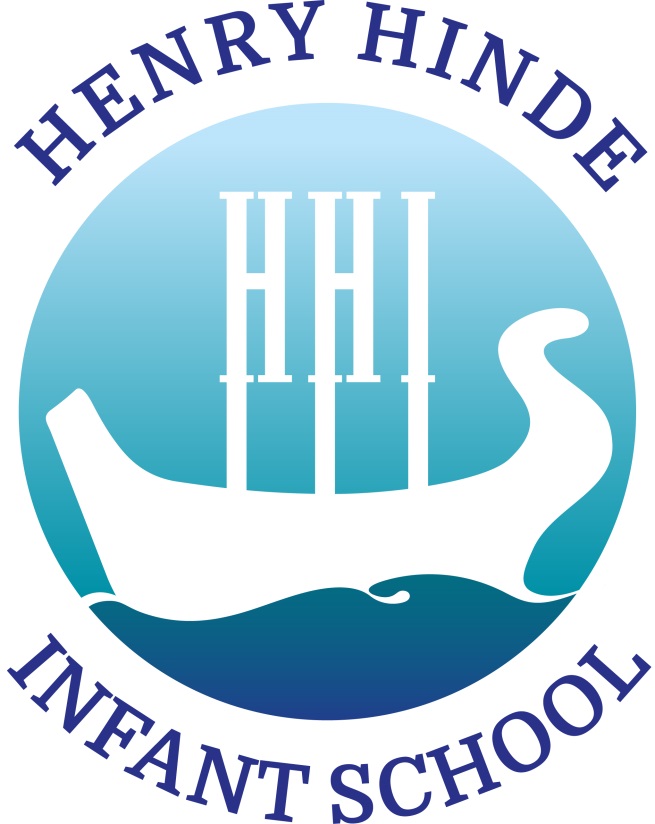 